MS.Barrow’s newsletterDecember 18th , 2017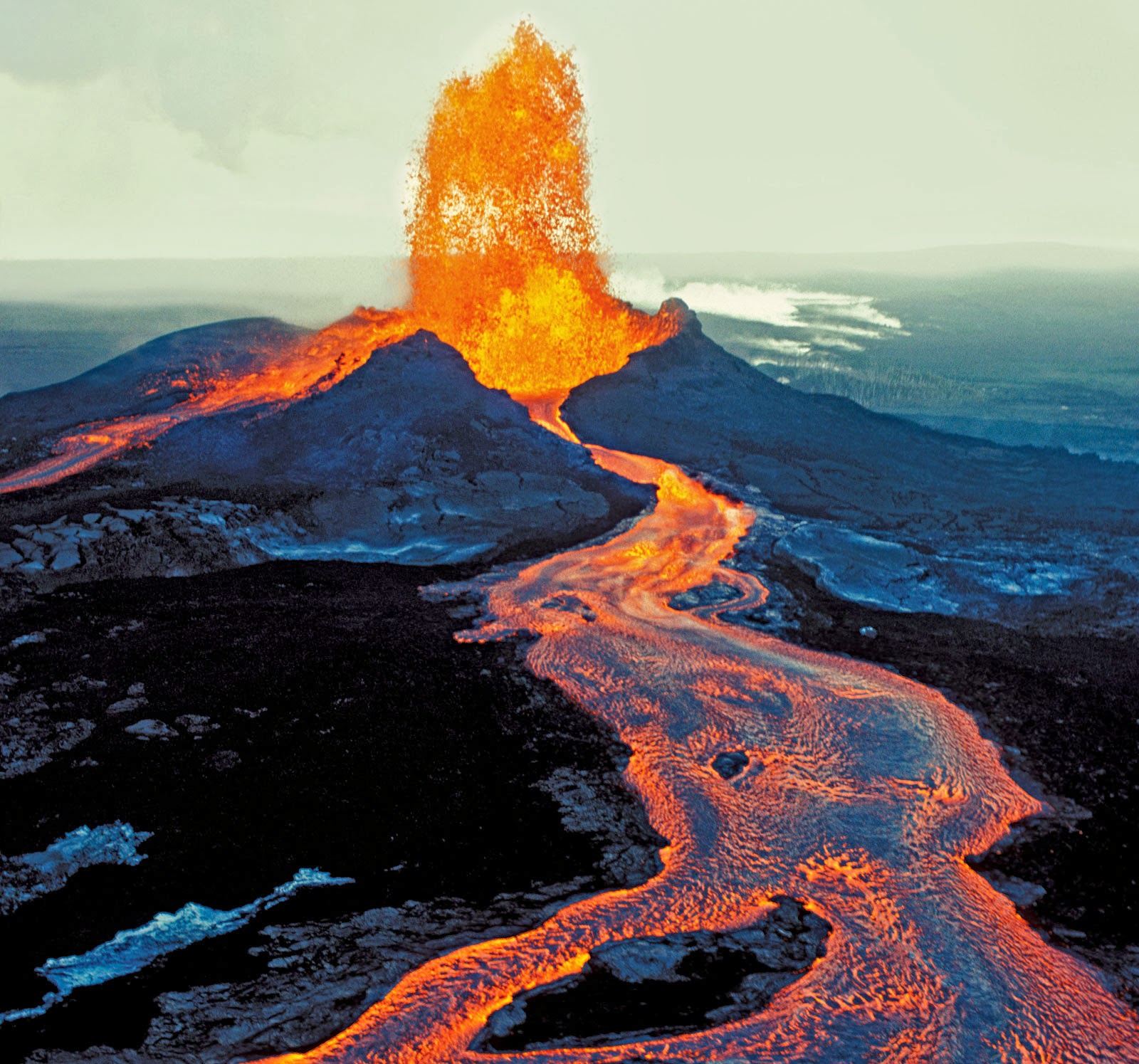 Classroom News:Next week’s assessments: Test/Quiz: Test chapter 6 WednesdayClasswork/Project:  Students will work on Chapter 6 lesson two key concept builder.  I will be checking that students are actively working it during class as a classwork grade this week. Any and all missing work MUST be turned in to me by Wednesday for partial credit, no exceptions Chapter 6 lesson 2:In this lesson we discover how volcanos form.  We look at what factors contribute to the unique eruption styles of different types of volcanos.  We will have a test on Wednesday on volcanos as well as what we learned from lesson one, earthquakes.   EVENT INFORMATION: Check out some great PTO events coming up  on the PTO news page : https://www.smore.com/dw4gsUgly sweater day! : With winter break quickly approaching, students may wear jeans and ugly sweaters/tee-shirt on the half day, Thursday.  This is a HOLIDAY event.  Students are not to just “dress down”.  Student need to either be participating in the holiday spirit or are expected to be in full uniform.